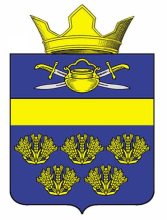  РАСПОР Я Ж Е Н И Е                            ГЛАВЫ  ВЕРХНЕКУРМОЯРСКОГО  СЕЛЬСКОГО ПОСЕЛЕНИЯ                                        КОТЕЛЬНИКОВСКОГО   МУНИЦИПАЛЬНОГО   РАЙОНА                                        ВОЛГОГРАДСКОЙ ОБЛАСТИ 	О  назначении лиц, уполномоченных на подготовку и подписание информации по запросам Инспекции Государственного жилищного надзора Волгоградской области     На основании п. 4.8. приказа Инспекции Государственного жилищного надзора Волгоградской области от 10.09.2013 г. № 122 «Об утверждении Административного регламента взаимодействия инспекции государственного жилищного надзора Волгоградской области и органов муниципального жилищного контроля при осуществлении регионального государственного жилищного надзора и муниципального жилищного контроля на территории Волгоградской области», в целях более эффективного и оперативного обмена информацией Инспекции Государственного жилищного надзора Волгоградской области и органа муниципального жилищного контроля Верхнекурмоярского  сельского поселения Котельниковского муниципального района Волгоградской области   1. Назначить уполномоченным лицом за подготовку  и подписание информации по запросам Инспекции Государственного жилищного надзора Волгоградской области   Терентьеву Н.А. - специалист 2 категории администрации.    2. Контроль над  исполнением распоряжения  оставляю за собойГлава Верхнекурмоярского сельского поселения                                                               А.С.Мельниковот 31 октября 2013г.                                         124-р